Publicado en Barcelona  el 21/06/2017 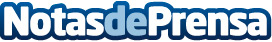 El aliado perfecto contra las agresiones externas al cabello: Salerm 21 BiPhaseEl cabello se expone a diario a agresiones externas que lo castigan, le hacen perder color y su aspecto sano y saludable. Uno de los agentes externos más agresivos es el sol, que si bien en la época estival es cuando es más dañino, sus efectos inciden en el cabello todo el año, sobre todo en países con un elevado número de horas de sol al año como es el caso de España. Salerm Cosmetics presenta un nuevo aliado para el cuidado del cabello procedente de la familia Salerm 21
Datos de contacto:Iván LozanoResponsable de Comunicación de Salerm Cosmetics619884396Nota de prensa publicada en: https://www.notasdeprensa.es/el-aliado-perfecto-contra-las-agresiones Categorias: Industria Farmacéutica Moda Entretenimiento Belleza http://www.notasdeprensa.es